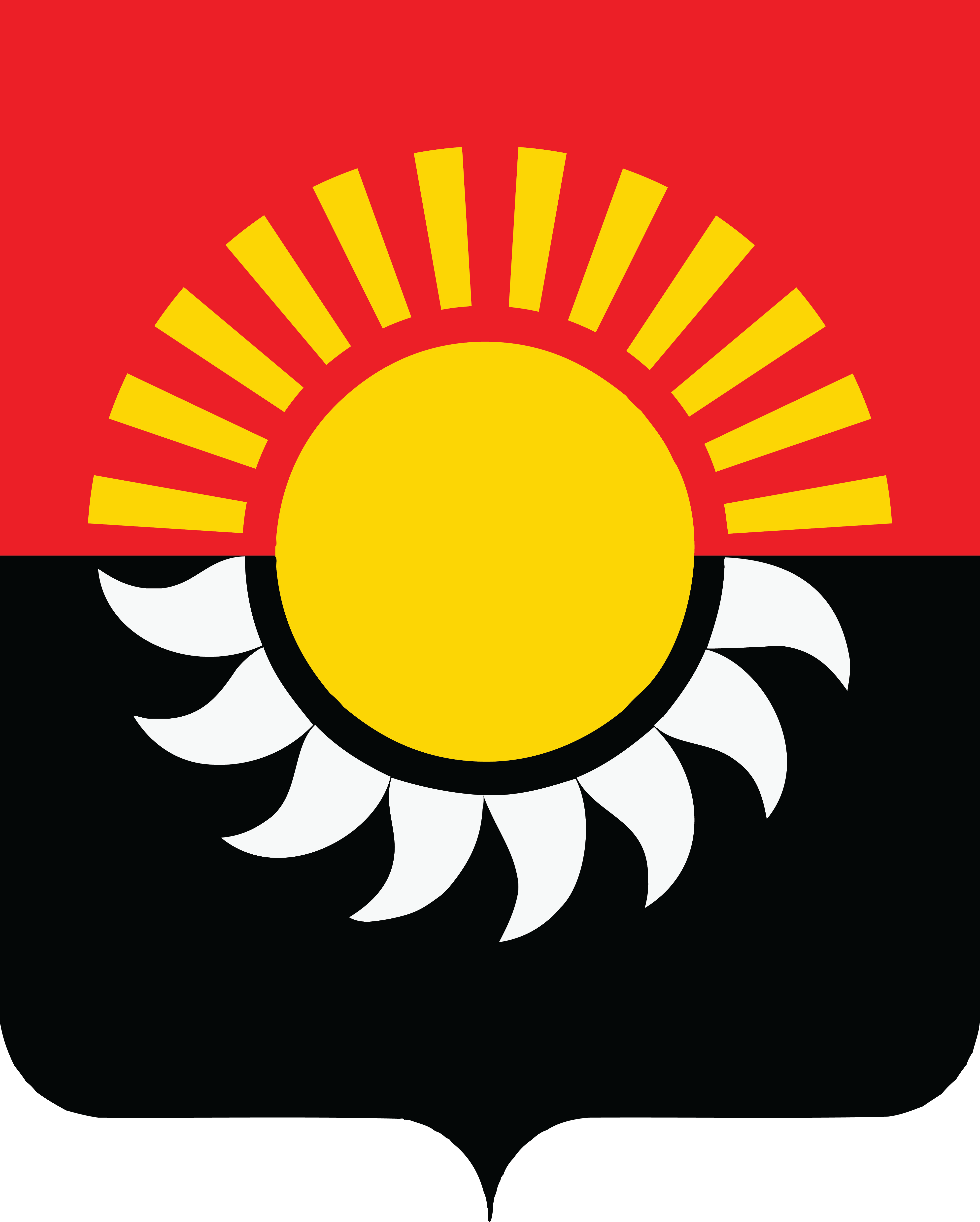 О внесении изменений в перечень главных администраторов доходов бюджета Осинниковского городского округа Кемеровской области – Кузбасса      	В соответствии с Порядком внесения изменений в перечень главных администраторов доходов бюджета Осинниковского городского округа Кемеровской области – Кузбасса, утвержденным постановлением администрации Осинниковского городского округа от 13.12.2021 № 1237-п            ПРИКАЗЫВАЮ:           1. Внести в перечень главных администраторов доходов бюджета Осинниковского городского округа Кемеровской области – Кузбасса, утвержденный постановлением администрации Осинниковского городского округа от 13.12.2021 № 1237-п, следующие изменения:1.1. По коду главного администратора доходов «900» «Администрация Осинниковского городского округа»:1.1.1. после строки:            дополнить строками следующего содержания:1.2. По коду главного администратора доходов «905» «Муниципальное казенное учреждение «Комитет по управлению муниципальным имуществом» Осинниковского городского округа» »1.2.1. после строки:            дополнить строками следующего содержания:1.3. По коду главного администратора доходов «911» «Управление образования администрации Осинниковского городского округа»1.3.1. после строки:            дополнить строками следующего содержания:1.4. По коду главного администратора доходов «913» «Управление культуры Администрации Осинниковского городского округа»1.4.1. после строки:            дополнить строками следующего содержания:1.5. По коду главного администратора доходов «914» «Управление физической культуры, спорта, туризма и молодежной политики администрации Осинниковского городского округа»1.5.1. после строки:            дополнить строками следующего содержания:1.6. По коду главного администратора доходов «915» «Управление социальной защиты населения администрации Осинниковского городского округа»1.6.1. после строки:            дополнить строками следующего содержания:1.7. По коду главного администратора доходов «935» «Муниципальное казенное учреждение «Жилищно-коммунальное управление»»1.7.1. после строки:            дополнить строками следующего содержания:1.8. По коду главного администратора доходов «955» «Финансовое управление администрации Осинниковского городского округа 1.8.1. после строки:            дополнить строками следующего содержания:2. Заведующему сектором информационно – технического сопровождения (Стома Е.Г.) обеспечить размещение настоящего приказа на официальном сайте Осинниковского городского округа Кемеровской области - Кузбасса.            3. Контроль за исполнением настоящего приказа возложить на заместителя  начальника финансового управления – начальника бюджетного отдела Л.В. Федорову.            4. Настоящий приказ вступает в силу со дня его подписания.Заместитель Главы городскогоокруга по финансам – начальникФинансового управления АОГО                                                                             Э.А.Баландина1 17 05040 04 0000 180Прочие неналоговые доходы бюджетов городских округов1 17 16000 04 0000 180Прочие неналоговые доходы бюджетов городских округов в части невыясненных поступлений, по которым не осуществлен возврат (уточнение) не позднее трех лет со дня их зачисления на единый счет бюджета городского округа1 17 05040 04 0000 180Прочие неналоговые доходы бюджетов городских округов1 17 16000 04 0000 180Прочие неналоговые доходы бюджетов городских округов в части невыясненных поступлений, по которым не осуществлен возврат (уточнение) не позднее трех лет со дня их зачисления на единый счет бюджета городского округа1 17 01040 04 0000 180Невыясненные поступления, зачисляемые в бюджеты городских округов1 17 16000 04 0000 180Прочие неналоговые доходы бюджетов городских округов в части невыясненных поступлений, по которым не осуществлен возврат (уточнение) не позднее трех лет со дня их зачисления на единый счет бюджета городского округа1 17 01040 04 0000 180Невыясненные поступления, зачисляемые в бюджеты городских округов1 17 16000 04 0000 180Прочие неналоговые доходы бюджетов городских округов в части невыясненных поступлений, по которым не осуществлен возврат (уточнение) не позднее трех лет со дня их зачисления на единый счет бюджета городского округа1 17 15020 04 1201 150Инициативные платежи, зачисляемые в бюджеты городских округов (Благоустройство спортивной площадки «Скейт - парк» (текущий ремонт), расположенной по адресу: 652810, Кемеровская область - Кузбасс, г. Осинники, п. Тайжина (парк «МИР»)1 17 16000 04 0000 180Прочие неналоговые доходы бюджетов городских округов в части невыясненных поступлений, по которым не осуществлен возврат (уточнение) не позднее трех лет со дня их зачисления на единый счет бюджета городского округа1 17 01040 04 0000 180Невыясненные поступления, зачисляемые в бюджеты городских округов1 17 16000 04 0000 180Прочие неналоговые доходы бюджетов городских округов в части невыясненных поступлений, по которым не осуществлен возврат (уточнение) не позднее трех лет со дня их зачисления на единый счет бюджета городского округа1 17 01040 04 0000 180Невыясненные поступления, зачисляемые в бюджеты городских округов1 17 16000 04 0000 180Прочие неналоговые доходы бюджетов городских округов в части невыясненных поступлений, по которым не осуществлен возврат (уточнение) не позднее трех лет со дня их зачисления на единый счет бюджета городского округа1 17 01040 04 0000 180Невыясненные поступления, зачисляемые в бюджеты городских округов1 17 16000 04 0000 180Прочие неналоговые доходы бюджетов городских округов в части невыясненных поступлений, по которым не осуществлен возврат (уточнение) не позднее трех лет со дня их зачисления на единый счет бюджета городского округа